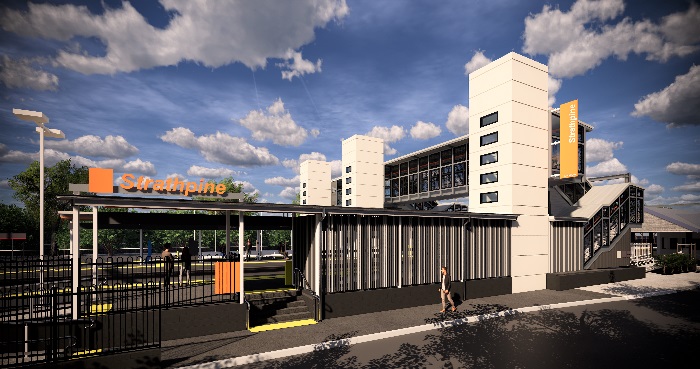 Project progressIn February, the following activities were undertaken at Strathpine:major piling (foundation) works for new lift shaft (western carpark)excavations and screw piling for foundations for raised section of platform 1preparatory excavations to platform 2/3service conduit relocations – platform 1.Upcoming worksThis month, customers and the community can expect to see the following activities: lift shaft walls (formwork, reinforcement and concrete) – platform 1 and western carparkscrew piling for footbridge and lift shaft foundations/footings – platform 2/3pour concrete for raised section – platform 1.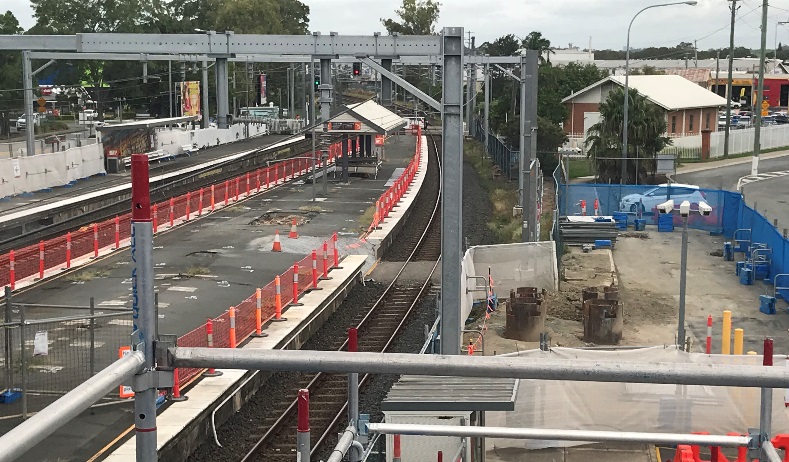 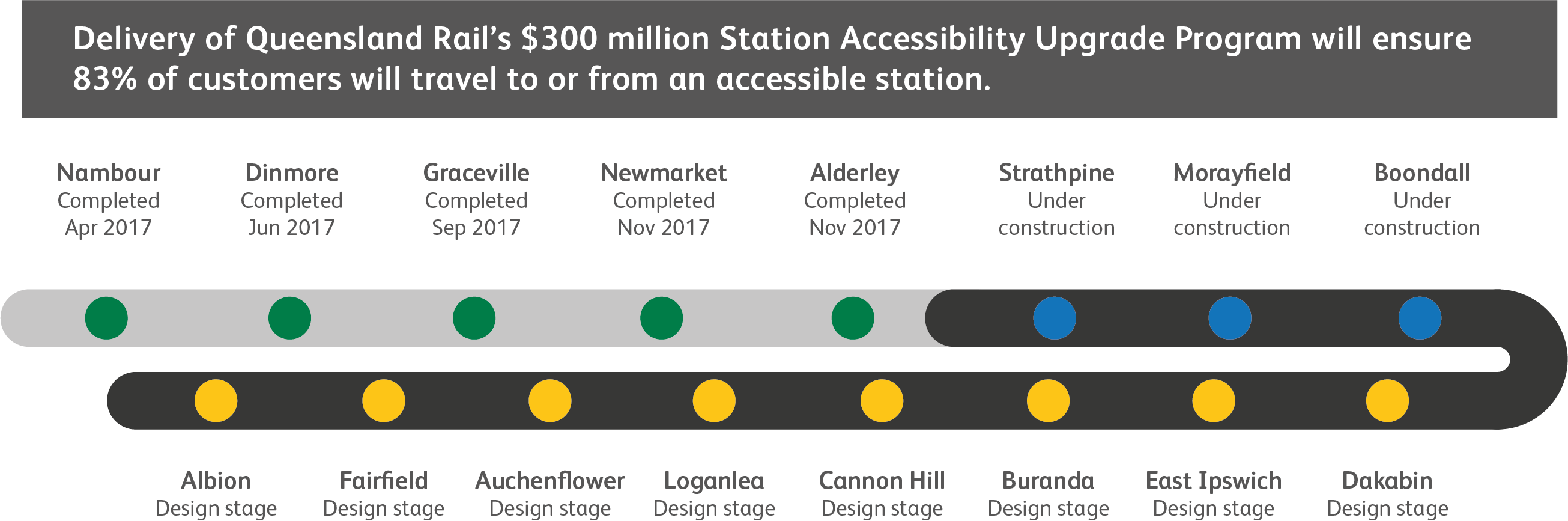 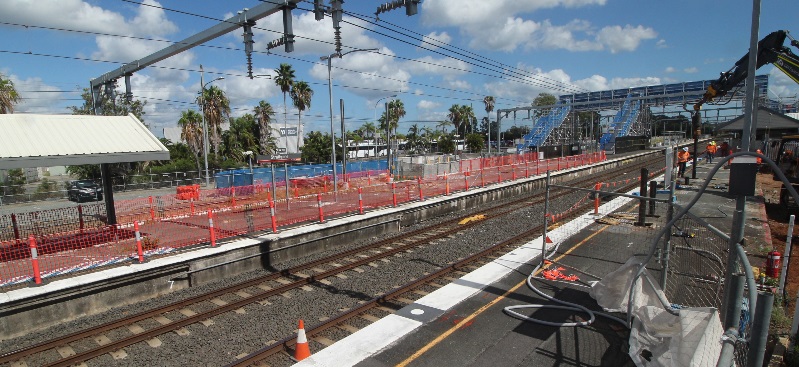 Construction impactsNormal working hours are 6am to 5pm Monday to Saturday. Construction activities may involve: noise associated with heavy machinerytemporary changes to access paths throughout the station precinctramp access to platform 2/3 (at level crossing) closed throughout constructionchanged traffic and parking conditionsincreased vehicle movements near worksmobile lighting towers for night works.Please follow all directional signage and take care around the work zones.We thank customers and the community for your patience and cooperation as we work to improve your station.Contact usFor more information or to provide feedback:Phone:	1800 722 203 (free call)Email:	stationsupgrade@qr.com.auWebsite:	queenslandrail.com.au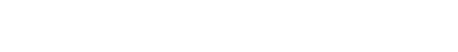 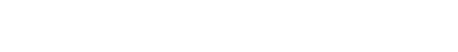 